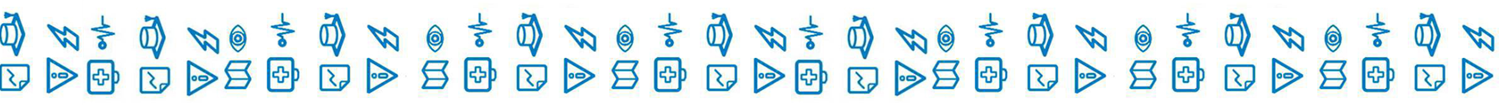 Информация о развитии рынка трудаЛенинградской области 	Сентябрь 2018 годаВ сентябре 2018 года на рынке труда Ленинградской области наблюдалась стабильная ситуация. Гражданами, обратившимися в службу занятости населения в сентябре               2018 года, подано 5691 заявление о предоставлении государственных услуг (далее – госуслуга) (таблица 1).Обратились за госуслугой по: - содействию в поиске подходящей работы – 1755 человек (каждый третий,             из числа граждан, подавших заявление о предоставлении госуслуг); - профессиональной ориентации – 1371 человек; - информированию о положении на рынке труда – 2010 человек                               и 280 работодателей.Безработными признаны 774 человека (таблица 4), которым назначена социальная выплата в виде пособия по безработице (таблица 5).В течение сентября с регистрационного учета сняты по различным причинам              1675 человек, из числа граждан, обратившихся в целях поиска подходящей работы, в т.ч. 816 безработных граждан.При содействии службы занятости населения в сентябре: - трудоустроено на все виды работ 787 человек, из них: 311 человек (39,5%) безработные граждане, 476 человек (60,5%) ищущие работу граждане, в том числе                 в период до признания их безработными, т.е. в течение нескольких дней (таблица 6); - приступили к профессиональному обучению 199 безработных граждан.В январе-сентябре 2018 года служба занятости населения работала:- с 66381 гражданином подавшим заявление о предоставлении госуслуг,                 из них: каждый третий гражданин обратился за содействием в поиске подходящей работы – 21949 человек.При содействии службы занятости населения в январе-сентябре 2018 года:- трудоустроено на все виды работ 15347 человек, что на 1298 человек меньше, чем за аналогичный период 2017 года;- эффективность трудоустройства граждан (отношение трудоустроенных граждан к ищущим работу гражданам обратившимся в службу занятости населения) – 69,9%, что ниже показателя в январе-сентябре 2017 года – 71,3%. Из общего числа трудоустроенных: на общественные работы трудоустроены – 730 человек                                     и на временные работы – 7353 несовершеннолетних гражданина в возрасте 14-18 лет                в свободное от учебы время;- 11979 гражданам (78,1% от всех трудоустроенных) работа предоставлена                в период до присвоения статуса «безработный».В январе-сентябре 2018 года:- получили госуслугу по профориентации 22277 граждан;- приступили к профессиональному обучению 1206 человек, в том числе:                        	929 безработных граждан,188 женщин, находящихся в отпуске по уходу за ребенком до достижения                  им возраста трех лет,83 пенсионера, стремящихся возобновить трудовую деятельность,6 незанятых инвалидов;- на досрочную пенсию направлено 63 безработных гражданина;- пособие по безработице назначено 6542 безработным гражданам.Спрос на рабочую силуНа 1 октября 2018 года текущий спрос на рабочую силу составил 22123 единицы, что на 773 вакансии меньше, чем в начале сентября 2018 года.Вакансии распределились следующим образом: от 360 единиц                               (1,6% от текущего спроса на рабочую силу) в Лодейнопольском муниципальном районе до 4215 единиц (19,1%) во Всеволожском муниципальном районе. В экономике региона сохранялась высокая потребность в рабочих кадрах. Для трудоустройства рабочих в начале октября 2018 года предлагались 15340 вакансий (69,3%), для инженерно-технических работников и служащих – 6783 вакансии (30,7%).Наибольшую потребность в кадрах испытывала сфера «строительство» – 5144 вакансии (23,3% от общего числа вакансий – 22123 единицы), далее по видам экономической деятельности:обрабатывающие производства – 3984 вакансии (18%);государственное управление и обеспечение военной безопасности; социальное обеспечение – 2367 вакансии (10,7%);торговля оптовая и розничная; ремонт автотранспортных средств 
и мотоциклов – 1951 вакансия (8,8%);транспортировка и хранение – 1691 вакансия (7,7%);деятельность в области здравоохранения и социальных услуг – 1380 вакансий (6,3%);деятельность административная и сопутствующие дополнительные услуги – 935 вакансий (4,2%);сельское, лесное хозяйство, охота, рыболовство и рыбоводство – 837 вакансий (3,8%);образование – 755 вакансий (3,4%);деятельность профессиональная, научная и техническая – 619 вакансий (2,8%);деятельность гостиниц и предприятий общественного питания – 556 вакансий (2,5%);обеспечение электрической энергией, газом и паром; кондиционирование воздуха – 382 вакансии (1,7%);добыча полезных ископаемых – 333 вакансии (1,5%);деятельность финансовая и страховая – 307 вакансий (1,4%);деятельность по операциям с недвижимым имуществом – 225 вакансий (1%);водоснабжение; водоотделение, организация сбора и утилизации –                          217 вакансий (1,0%) и т.д.Текущий спрос на рабочую силу по сравнению с началом сентября увеличился             в следующих сферах:транспортировка и хранение – на 129 единиц;торговля оптовая и розничная; ремонт автотранспортных средств 
и мотоциклов – на 90 единиц;деятельность административная и сопутствующие дополнительные услуги – на 56 единиц;деятельность гостиниц и предприятий общественного питания – на 40 единиц;обеспечение электрической энергией, газом и паром; кондиционирование воздуха – на 31 единицу;государственное управление и обеспечение военной безопасности; социальное обеспечение – на 14 единиц и пр. Спрос на рабочую силу по сравнению с началом сентября текущего года сократился в следующих сферах деятельности:строительство – на 552 единицы;деятельность профессиональная, научная и техническая – на 176 единиц;обрабатывающие производства – на 87 единиц;сельское, лесное хозяйство, охота, рыболовство и рыбоводство –                              на 75 единиц;предоставление прочих видов услуг – на 58 единиц;деятельность в области культуры, спорта, организации досуга и развлечений – на 57 единиц; водоснабжение; водоотделение, организация сбора и утилизации – на 56 единиц;деятельность в области информации и связи – на 31 единицу;деятельность в области здравоохранения и социальных услуг – на 18 единиц;образование – на 18 единиц и пр. По 20 наименованиям наиболее востребованных рабочих профессий заявлено 9261 вакансия (41,9% от текущего спроса на рабочую силу). Предложение рабочей силы по этой группе профессий в 7,8 раза меньше спроса.По 20 наименованиям наиболее востребованных должностей инженерно-технических работников и служащих заявлено 4820 вакансий (21,8% от текущего спроса на рабочую силу). Предложение рабочей силы по этой группе профессий              в 5,8 раза меньше спроса.Сохранялся высокий спрос на неквалифицированных работников. 
По 20 наименованиям наиболее востребованных профессий этой группы заявлено 2448 вакансий (11,1% от текущего спроса на рабочую силу). Предложение рабочей силы по этой группе профессий в 3,5 раза меньше спроса.На 1 октября 2018 года напряженность на рынке труда в среднем 
по Ленинградской области составила 0,2 незанятых граждан на одну вакансию.По территориям самый низкий показатель напряженности зафиксирован                  в 5 муниципальных районах и городском округе – 0,1 незанятых граждан на одну вакансию. Наиболее высокий в 2 муниципальных районах – 0,6 незанятых граждан на одну вакансию (таблица 3). Численность безработных гражданВ сентябре 2018 года безработными признаны 774 человека, что на 98 человек меньше, чем в сентябре 2017 года.К началу октября 2018 года (по отношению к началу сентября 2018 года) число безработных граждан:сократилось в Волосовском, Волховском, Всеволожском, Выборгском, Гатчинском, Кингисеппском, Лодейнопольском, Ломоносовском, Приозерском, Тосненском муниципальных районах;незначительно увеличилось в Бокситогорском, Киришском, Кировском, Лужском, Подпорожском, Сланцевском, Тихвинском муниципальных районах            и Сосновоборском городском округе.В моногородах численность безработных граждан: увеличилась в г. Пикалево – до 44 человек (на 4 человека), г. Сланцы – до 170 человек (на 11 человек);не изменилась в г. Сясьстрой – 64 человека (таблица 4.1).Состав безработных гражданВ общей численности безработных граждан, состоявших на учете в службе занятости населения, в начале октября 2018 года (3053 человека):осуществлявших трудовую деятельность – 2740 человек (89,7%), из них:
по причинам прекращения трудовой деятельности:уволенные по собственному желанию – 1545 человек (56,4%);уволенные по соглашению сторон – 223 человека (8,1%);уволенные в связи с ликвидацией организации, либо прекращением деятельности индивидуальным предпринимателем – 505 человек (18,4%);уволенные с государственной службы – 21 человек (0,8%).по профессионально-квалификационному составу:работавшие по профессии рабочего – 1609 человек (58,7%);работавшие на должности служащего – 1131 человек (41,3%).Из 3053 безработных гражданина:по возрасту:16-17 лет – 14 человек (0,4%);18-19 лет – 127 человек (4,2%);20-24 года – 217 человек (7,1%);25-29 лет – 204 человека (6,7%);30-49 лет – 1570 человек (51,4%);50 лет и старше – 921 человек (30,2%);по образованию:высшее образование – 841 человек (27,5%);среднее проф. образование – 1383 человека (45,3%);	среднее общее образование – 424 человека (13,9%);основное общее образование – 369 человек (12,1%);не имеющие основного общего образования – 36 человек (1,2%);по отдельным категориям граждан:родителей, имеющих несовершеннолетних детей, всего – 638 человек (20,9%);инвалидов – 542 человека (17,8%);граждан предпенсионного возраста – 374 человека (12,3%);граждан, стремящихся возобновить трудовую деятельность после длительного перерыва (более одного года), – 489 человек (16%);граждан, впервые ищущих работу (ранее не работавших), – 313 человек (10,3%).Уровень регистрируемой безработицыНа 1 октября 2018 года уровень регистрируемой безработицы                                    в Ленинградской области имел значение 0,31% (справочно: в начале октября                   2017 года – 0,36%; и в начале января 2018 года – 0,35%) (таблица 4).При среднеобластном уровне регистрируемой безработицы в начале октября               2018 года – 0,31%, по территориям этот показатель имел значение: от 0,10% 
в Ломоносовском муниципальном районе до 0,93% в Сланцевском муниципальном районе. В 10 муниципальных районах Ленинградской области уровень регистрируемой безработицы несколько выше среднеобластного значения.По сравнению с началом сентября 2018 года уровень регистрируемой безработицы: сократился в Волосовском, Волховском, Всеволожском, Выборгском, Гатчинском, Кингисеппском, Лодейнопольском, Ломоносовском, Приозерском муниципальных районах;не изменился в Тихвинском, Тосненском муниципальных районах;незначительно увеличился Бокситогорском, Киришском, Кировском,   Лужском, Подпорожском, Сланцевском муниципальных районах и Сосновоборском городском округе.В 2018 году Ленинградская область продолжает входить в ограниченное число субъектов Российской Федерации, имеющих низкую регистрируемую безработицу. Социальное партнерство в сфере трудаНа 1 октября 2018 года в Ленинградской области действовали                                 1352 уведомительно зарегистрированных коллективных договора, которыми охвачено 202,9 тыс. работающих граждан.Государственное управление охраной труда	В сентябре 2018 года специалистами отдела охраны труда и социального партнёрства комитета принято участие  в работе комиссий по расследованию                четырех несчастных случаев, из них: три несчастный случай с тяжелым исходом; один несчастный случай со смертельным исходом. 	В рамках реализации подпрограммы «Улучшение условий и охраны труда                   в  Ленинградской области» Государственной программы Ленинградской области «Содействие занятости населения Ленинградской области», утвержденной постановлением Правительства Ленинградской области от 07.12.2015 №466 организованы и проведены 2 выездных семинара по охране труда на тему: 	«Система управления охраной труда и управление профессиональными рисками – требования законодательства на сегодняшний день» в Гатчинском                      и Киришском муниципальных районах Ленинградской области.Справочно:По данным Петростата, в среднем за июнь – август 2018 года,                                     в Ленинградской области уровень безработицы (по методологии МОТ) – 4,1%, численность безработных – 40,2 тыс. человек.Средняя заработная плата по Ленинградской области в июле 2018 года              (по последним данным Петростата) – 43055 руб.Средний размер пособия по безработице в сентябре 2018 года – 4034,62 руб.Величина прожиточного минимума для трудоспособного населения 
за 2 квартал 2018 года – 10498 руб. Размер минимальной заработной платы в Ленинградской области с 1 января 2018 года – 11400 руб.ЧИСЛЕННОСТЬ ГРАЖДАН, ОБРАТИВШИХСЯ ЗА ПРЕДОСТАВЛЕНИЕМ ГОСУДАРСТВЕННЫХ УСЛУГТаблица 1ИНФОРМАЦИЯ ПО МОНОГОРОДАМ ЛЕНИНГРАДСКОЙ ОБЛАСТИТаблица 4.1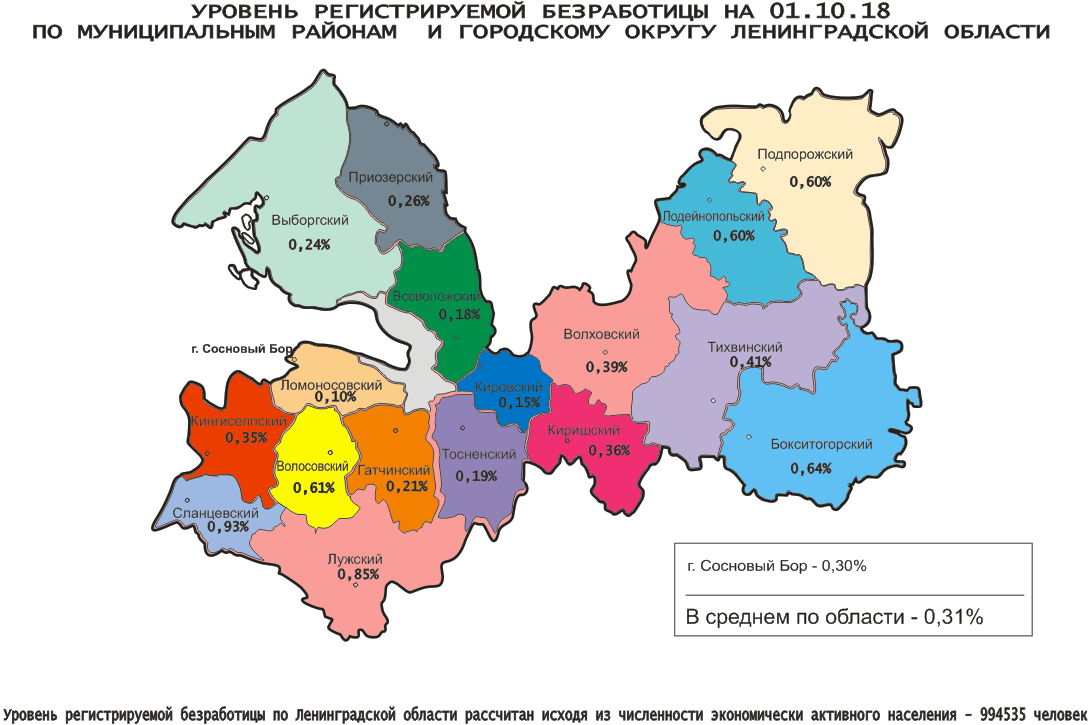 Комитет по труду и занятости населения Ленинградской области. Сектор анализа рынка труда, информации и программ занятостиСанкт-Петербург, Трамвайный пр., д.12, корп.2. Телефон: (812) 611-49-11, факс: (812) 611-47-40. Эл. почта: ktzn_lo@lenreg.ru.Сайт: Комитета по труду и занятости населения Ленинградской области: www.job.lenobl.ru; Роструда: www.rostrud.info АДМИНИСТРАЦИЯ ЛЕНИНГРАДСКОЙ ОБЛАСТИ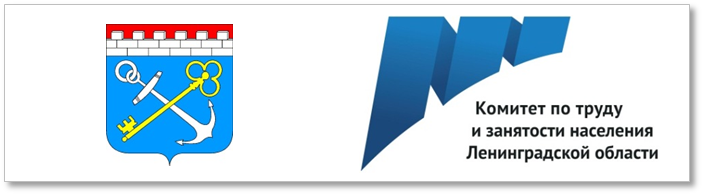 И Н Ф О Р М А Ц И Яо развитии рынка трудаЛенинградской областив сентябре 2018 года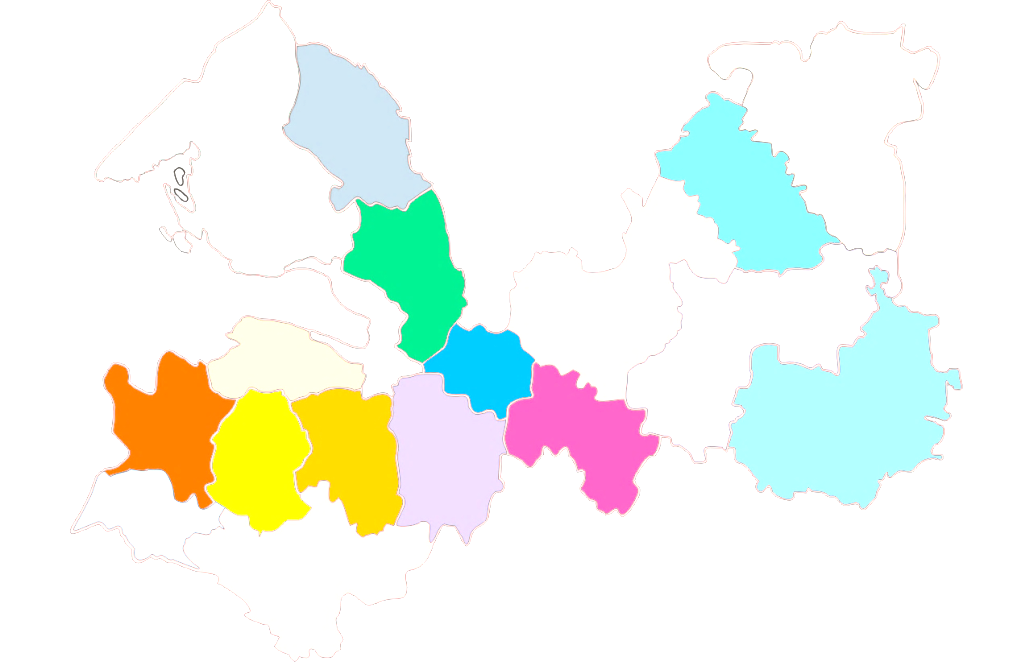 монтажник – 1190продавец – 467плотник – 154водитель – 1141сварщик – 421токарь – 126швея – 1135электромонтажник – 406тракторист – 115слесарь – 925каменщик – 303стропальщик – 104оператор – 758электрик, электромонтер – 290электросварщик – 87электрогазосварщик – 535повар – 284станочник – 82машинист – 477маляр, штукатур – 261военнослужащий – 722охранник – 239инспектор – 91инженер – 703полицейский (следователь) – 203администратор – 89врач – 596мастер – 186воспитатель – 75кассир – 341менеджер – 178бухгалтер – 73медицинская сестра – 314фельдшер – 174экономист – 25педагог (преподаватель, учитель) – 306техник – 108технолог – 25агент – 274механик – 98рабочие (включая подсобных рабочих, кухонных рабочих, дорожных рабочих, рабочих) – 990рабочие (включая подсобных рабочих, кухонных рабочих, дорожных рабочих, рабочих) – 990рабочие (включая подсобных рабочих, кухонных рабочих, дорожных рабочих, рабочих) – 990уборщик – 429монтер пути – 75овощевод – 24стрелок – 172кладовщик – 70мойщик – 22грузчик – 131санитар – 45сторож (вахтер) – 17обработчик – 124сортировщик – 45почтальон – 16укладчик (упаковщик) – 121животновод – 44дворник – 81горничная – 42Ниже среднеобластного 
(менее 0,31%)Ниже среднеобластного 
(менее 0,31%)Ниже среднеобластного 
(менее 0,31%)Выше среднеобластного (более 0,31%)Выше среднеобластного (более 0,31%)Выше среднеобластного (более 0,31%)от 0,31% до 1%от 0,31% до 1%от 0,31% до 1%№п/пМуниципальныерайоны,городской округУровеньрег. безработицы, %№п/пМуниципальныерайоныУровеньрег. безработицы, %1.Ломоносовский0,101.Кингисеппский 0,352.Кировский  0,152.Киришский0,363.Всеволожский0,183.Волховский   0,394.Тосненский0,194.Тихвинский 0,415.Гатчинский 0,215.Лодейнопольский 0,606.Выборгский0,246.Подпорожский 0,607.Приозерский0,267.Волосовский0,618.Сосновоборский г.о.0,308.Бокситогорский0,649.Лужский0,8510.Сланцевский0,93№№МуниципальныеМуниципальныеМуниципальныеАвгустАвгустАвгустАвгустАвгустАвгустАвгустАвгустАвгустАвгустАвгустАвгустАвгустАвгустАвгустАвгустАвгустАвгустАвгустАвгустАвгустАвгустСентябрьСентябрьСентябрьСентябрьСентябрьСентябрьСентябрьСентябрьСентябрьСентябрьСентябрьСентябрьСентябрьСентябрьСентябрьСентябрьСентябрьСентябрьСентябрьСентябрьп/пп/прайоны, городской округрайоны, городской округрайоны, городской округКоличествоКоличествоКоличествоКоличествоКоличествоОбратились за госуслугой по: Обратились за госуслугой по: Обратились за госуслугой по: Обратились за госуслугой по: Обратились за госуслугой по: Обратились за госуслугой по: Обратились за госуслугой по: Обратились за госуслугой по: Обратились за госуслугой по: Обратились за госуслугой по: Обратились за госуслугой по: Обратились за госуслугой по: Обратились за госуслугой по: Обратились за госуслугой по: Обратились за госуслугой по: Обратились за госуслугой по: Обратились за госуслугой по: КоличествоКоличествоКоличествоКоличествоКоличествоОбратились за госуслугой по:Обратились за госуслугой по:Обратились за госуслугой по:Обратились за госуслугой по:Обратились за госуслугой по:Обратились за госуслугой по:Обратились за госуслугой по:Обратились за госуслугой по:Обратились за госуслугой по:Обратились за госуслугой по:Обратились за госуслугой по:Обратились за госуслугой по:Обратились за госуслугой по:Обратились за госуслугой по:Обратились за госуслугой по:заявлений граждан о предоставлении госуслуг, (ед.)заявлений граждан о предоставлении госуслуг, (ед.)заявлений граждан о предоставлении госуслуг, (ед.)заявлений граждан о предоставлении госуслуг, (ед.)заявлений граждан о предоставлении госуслуг, (ед.)содействию в поиске подходящей работы, (чел.)содействию в поиске подходящей работы, (чел.)содействию в поиске подходящей работы, (чел.)содействию в поиске подходящей работы, (чел.)профориентации, (чел.)профориентации, (чел.)профориентации, (чел.)профориентации, (чел.)профориентации, (чел.)профориентации, (чел.)информированию о положении на рынке труда, (чел.)информированию о положении на рынке труда, (чел.)информированию о положении на рынке труда, (чел.)информированию о положении на рынке труда, (чел.)информированию о положении на рынке труда, (чел.)информированию о положении на рынке труда, (чел.)информированию о положении на рынке труда, (чел.)заявлений граждан о предоставлении госуслуг, (ед.)заявлений граждан о предоставлении госуслуг, (ед.)заявлений граждан о предоставлении госуслуг, (ед.)заявлений граждан о предоставлении госуслуг, (ед.)заявлений граждан о предоставлении госуслуг, (ед.)содействию в поиске подходящей работы, (чел.)содействию в поиске подходящей работы, (чел.)содействию в поиске подходящей работы, (чел.)содействию в поиске подходящей работы, (чел.)содействию в поиске подходящей работы, (чел.)содействию в поиске подходящей работы, (чел.)профориентации, (чел.)профориентации, (чел.)профориентации, (чел.)профориентации, (чел.)информированию о положении на рынке труда, (чел.)информированию о положении на рынке труда, (чел.)информированию о положении на рынке труда, (чел.)информированию о положении на рынке труда, (чел.)информированию о положении на рынке труда, (чел.)гр.5:   гр.1, %гр.5:   гр.1, %ААВВВ111112222333333444444455555666666777788888991.1.Бокситогорский Бокситогорский Бокситогорский 217217217217217117117117117000000828282828282821521521521521527070707070700000717171717170,070,02.2.Волосовский Волосовский Волосовский 222222222222222696969697171717171716767676767676725725725725725710310310310310310332323232103103103103103115,8115,83.3.Волховский Волховский Волховский 382382382382382143143143143212121212121183183183183183183183322322322322322108108108108108108111117317317317317384,384,34.4.Всеволожский Всеволожский Всеволожский 48648648648648624524524524545454545454513413413413413413413451551551551551523423423423423423447474747160160160160160106,0106,05.5.Выборгский Выборгский Выборгский 75875875875875831131131131174747474747412512512512512512512521321321321321379797979797922222222898989898928,128,16.6.Гатчинский Гатчинский Гатчинский 82982982982982930630630630630303030303049149149149149149149175875875875875821321321321321321311411411411442042042042042091,491,47.7.КингисеппскийКингисеппскийКингисеппский4244244244244242272272272272727272727271581581581581581581582742742742742748888888888882121212115415415415415464,664,68.8.Киришский Киришский Киришский 7157157157157151821821821821251251251251251252962962962962962962964254254254254259696969696967676767622122122122122159,459,49.9.Кировский Кировский Кировский 1301301301301305959595933333358585858585858999999999938383838383816161616353535353576,276,210.10.Лодейнопольский Лодейнопольский Лодейнопольский 111111111111111636363631111112424242424242414914914914914977777777777799992323232323134,2134,211.11.ЛомоносовскийЛомоносовскийЛомоносовский79797979793232323215151515151531313131313131138138138138138272727272727808080801919191919174,7174,712.12.Лужский Лужский Лужский 392392392392392163163163163606060606060126126126126126126126591591591591591174174174174174174146146146146151151151151151150,8150,813.13.Подпорожский Подпорожский Подпорожский 26326326326326392929292000000959595959595951431431431431436464646464643333636363636354,454,414.14.Приозерский Приозерский Приозерский 158158158158158616161610000004545454545454573737373732424242424240000404040404046,246,215.15.Сланцевский Сланцевский Сланцевский 45945945945945913913913913998989898989813813813813813813813819419419419419464646464646440404040646464646442,342,316.16.Cосновоборский г.о.Cосновоборский г.о.Cосновоборский г.о.40140140140140116616616616671717171717116316316316316316316318618618618618677777777777710101010838383838346,446,417.17.Тихвинский Тихвинский Тихвинский 23423423423423411711711711744444411311311311311311311322222222222222295959595959525252525878787878794,994,918.18.Тосненский Тосненский Тосненский 3663663663663661751751751752020202020205656565656565629729729729729712412412412412412446464646545454545481,181,119.19.19.Учебно-методический центрУчебно-методический центр000000000000000000000068368368368368300000068368368368300000--Итого по Ленинградской областиИтого по Ленинградской областиИтого по Ленинградской областиИтого по Ленинградской областиИтого по Ленинградской области66266626662666266626266726672667266766566566566566566523852385238523852385238523855691569156915691569117551755175517551755175513711371137113712010201020102010201085,985,9ЧИСЛЕННОСТЬ ГРАЖДАН, ОБРАТИВШИХСЯ ЗА СОДЕЙСТВИЕМ В ПОИСКЕ ПОДХОДЯЩЕЙ РАБОТЫ, 
ТЕКУЩИЙ СПРОС НА РАБОЧУЮ СИЛУЧИСЛЕННОСТЬ ГРАЖДАН, ОБРАТИВШИХСЯ ЗА СОДЕЙСТВИЕМ В ПОИСКЕ ПОДХОДЯЩЕЙ РАБОТЫ, 
ТЕКУЩИЙ СПРОС НА РАБОЧУЮ СИЛУЧИСЛЕННОСТЬ ГРАЖДАН, ОБРАТИВШИХСЯ ЗА СОДЕЙСТВИЕМ В ПОИСКЕ ПОДХОДЯЩЕЙ РАБОТЫ, 
ТЕКУЩИЙ СПРОС НА РАБОЧУЮ СИЛУЧИСЛЕННОСТЬ ГРАЖДАН, ОБРАТИВШИХСЯ ЗА СОДЕЙСТВИЕМ В ПОИСКЕ ПОДХОДЯЩЕЙ РАБОТЫ, 
ТЕКУЩИЙ СПРОС НА РАБОЧУЮ СИЛУЧИСЛЕННОСТЬ ГРАЖДАН, ОБРАТИВШИХСЯ ЗА СОДЕЙСТВИЕМ В ПОИСКЕ ПОДХОДЯЩЕЙ РАБОТЫ, 
ТЕКУЩИЙ СПРОС НА РАБОЧУЮ СИЛУЧИСЛЕННОСТЬ ГРАЖДАН, ОБРАТИВШИХСЯ ЗА СОДЕЙСТВИЕМ В ПОИСКЕ ПОДХОДЯЩЕЙ РАБОТЫ, 
ТЕКУЩИЙ СПРОС НА РАБОЧУЮ СИЛУЧИСЛЕННОСТЬ ГРАЖДАН, ОБРАТИВШИХСЯ ЗА СОДЕЙСТВИЕМ В ПОИСКЕ ПОДХОДЯЩЕЙ РАБОТЫ, 
ТЕКУЩИЙ СПРОС НА РАБОЧУЮ СИЛУЧИСЛЕННОСТЬ ГРАЖДАН, ОБРАТИВШИХСЯ ЗА СОДЕЙСТВИЕМ В ПОИСКЕ ПОДХОДЯЩЕЙ РАБОТЫ, 
ТЕКУЩИЙ СПРОС НА РАБОЧУЮ СИЛУЧИСЛЕННОСТЬ ГРАЖДАН, ОБРАТИВШИХСЯ ЗА СОДЕЙСТВИЕМ В ПОИСКЕ ПОДХОДЯЩЕЙ РАБОТЫ, 
ТЕКУЩИЙ СПРОС НА РАБОЧУЮ СИЛУЧИСЛЕННОСТЬ ГРАЖДАН, ОБРАТИВШИХСЯ ЗА СОДЕЙСТВИЕМ В ПОИСКЕ ПОДХОДЯЩЕЙ РАБОТЫ, 
ТЕКУЩИЙ СПРОС НА РАБОЧУЮ СИЛУЧИСЛЕННОСТЬ ГРАЖДАН, ОБРАТИВШИХСЯ ЗА СОДЕЙСТВИЕМ В ПОИСКЕ ПОДХОДЯЩЕЙ РАБОТЫ, 
ТЕКУЩИЙ СПРОС НА РАБОЧУЮ СИЛУЧИСЛЕННОСТЬ ГРАЖДАН, ОБРАТИВШИХСЯ ЗА СОДЕЙСТВИЕМ В ПОИСКЕ ПОДХОДЯЩЕЙ РАБОТЫ, 
ТЕКУЩИЙ СПРОС НА РАБОЧУЮ СИЛУЧИСЛЕННОСТЬ ГРАЖДАН, ОБРАТИВШИХСЯ ЗА СОДЕЙСТВИЕМ В ПОИСКЕ ПОДХОДЯЩЕЙ РАБОТЫ, 
ТЕКУЩИЙ СПРОС НА РАБОЧУЮ СИЛУЧИСЛЕННОСТЬ ГРАЖДАН, ОБРАТИВШИХСЯ ЗА СОДЕЙСТВИЕМ В ПОИСКЕ ПОДХОДЯЩЕЙ РАБОТЫ, 
ТЕКУЩИЙ СПРОС НА РАБОЧУЮ СИЛУЧИСЛЕННОСТЬ ГРАЖДАН, ОБРАТИВШИХСЯ ЗА СОДЕЙСТВИЕМ В ПОИСКЕ ПОДХОДЯЩЕЙ РАБОТЫ, 
ТЕКУЩИЙ СПРОС НА РАБОЧУЮ СИЛУЧИСЛЕННОСТЬ ГРАЖДАН, ОБРАТИВШИХСЯ ЗА СОДЕЙСТВИЕМ В ПОИСКЕ ПОДХОДЯЩЕЙ РАБОТЫ, 
ТЕКУЩИЙ СПРОС НА РАБОЧУЮ СИЛУЧИСЛЕННОСТЬ ГРАЖДАН, ОБРАТИВШИХСЯ ЗА СОДЕЙСТВИЕМ В ПОИСКЕ ПОДХОДЯЩЕЙ РАБОТЫ, 
ТЕКУЩИЙ СПРОС НА РАБОЧУЮ СИЛУЧИСЛЕННОСТЬ ГРАЖДАН, ОБРАТИВШИХСЯ ЗА СОДЕЙСТВИЕМ В ПОИСКЕ ПОДХОДЯЩЕЙ РАБОТЫ, 
ТЕКУЩИЙ СПРОС НА РАБОЧУЮ СИЛУЧИСЛЕННОСТЬ ГРАЖДАН, ОБРАТИВШИХСЯ ЗА СОДЕЙСТВИЕМ В ПОИСКЕ ПОДХОДЯЩЕЙ РАБОТЫ, 
ТЕКУЩИЙ СПРОС НА РАБОЧУЮ СИЛУЧИСЛЕННОСТЬ ГРАЖДАН, ОБРАТИВШИХСЯ ЗА СОДЕЙСТВИЕМ В ПОИСКЕ ПОДХОДЯЩЕЙ РАБОТЫ, 
ТЕКУЩИЙ СПРОС НА РАБОЧУЮ СИЛУЧИСЛЕННОСТЬ ГРАЖДАН, ОБРАТИВШИХСЯ ЗА СОДЕЙСТВИЕМ В ПОИСКЕ ПОДХОДЯЩЕЙ РАБОТЫ, 
ТЕКУЩИЙ СПРОС НА РАБОЧУЮ СИЛУЧИСЛЕННОСТЬ ГРАЖДАН, ОБРАТИВШИХСЯ ЗА СОДЕЙСТВИЕМ В ПОИСКЕ ПОДХОДЯЩЕЙ РАБОТЫ, 
ТЕКУЩИЙ СПРОС НА РАБОЧУЮ СИЛУЧИСЛЕННОСТЬ ГРАЖДАН, ОБРАТИВШИХСЯ ЗА СОДЕЙСТВИЕМ В ПОИСКЕ ПОДХОДЯЩЕЙ РАБОТЫ, 
ТЕКУЩИЙ СПРОС НА РАБОЧУЮ СИЛУЧИСЛЕННОСТЬ ГРАЖДАН, ОБРАТИВШИХСЯ ЗА СОДЕЙСТВИЕМ В ПОИСКЕ ПОДХОДЯЩЕЙ РАБОТЫ, 
ТЕКУЩИЙ СПРОС НА РАБОЧУЮ СИЛУЧИСЛЕННОСТЬ ГРАЖДАН, ОБРАТИВШИХСЯ ЗА СОДЕЙСТВИЕМ В ПОИСКЕ ПОДХОДЯЩЕЙ РАБОТЫ, 
ТЕКУЩИЙ СПРОС НА РАБОЧУЮ СИЛУЧИСЛЕННОСТЬ ГРАЖДАН, ОБРАТИВШИХСЯ ЗА СОДЕЙСТВИЕМ В ПОИСКЕ ПОДХОДЯЩЕЙ РАБОТЫ, 
ТЕКУЩИЙ СПРОС НА РАБОЧУЮ СИЛУЧИСЛЕННОСТЬ ГРАЖДАН, ОБРАТИВШИХСЯ ЗА СОДЕЙСТВИЕМ В ПОИСКЕ ПОДХОДЯЩЕЙ РАБОТЫ, 
ТЕКУЩИЙ СПРОС НА РАБОЧУЮ СИЛУЧИСЛЕННОСТЬ ГРАЖДАН, ОБРАТИВШИХСЯ ЗА СОДЕЙСТВИЕМ В ПОИСКЕ ПОДХОДЯЩЕЙ РАБОТЫ, 
ТЕКУЩИЙ СПРОС НА РАБОЧУЮ СИЛУЧИСЛЕННОСТЬ ГРАЖДАН, ОБРАТИВШИХСЯ ЗА СОДЕЙСТВИЕМ В ПОИСКЕ ПОДХОДЯЩЕЙ РАБОТЫ, 
ТЕКУЩИЙ СПРОС НА РАБОЧУЮ СИЛУЧИСЛЕННОСТЬ ГРАЖДАН, ОБРАТИВШИХСЯ ЗА СОДЕЙСТВИЕМ В ПОИСКЕ ПОДХОДЯЩЕЙ РАБОТЫ, 
ТЕКУЩИЙ СПРОС НА РАБОЧУЮ СИЛУЧИСЛЕННОСТЬ ГРАЖДАН, ОБРАТИВШИХСЯ ЗА СОДЕЙСТВИЕМ В ПОИСКЕ ПОДХОДЯЩЕЙ РАБОТЫ, 
ТЕКУЩИЙ СПРОС НА РАБОЧУЮ СИЛУЧИСЛЕННОСТЬ ГРАЖДАН, ОБРАТИВШИХСЯ ЗА СОДЕЙСТВИЕМ В ПОИСКЕ ПОДХОДЯЩЕЙ РАБОТЫ, 
ТЕКУЩИЙ СПРОС НА РАБОЧУЮ СИЛУЧИСЛЕННОСТЬ ГРАЖДАН, ОБРАТИВШИХСЯ ЗА СОДЕЙСТВИЕМ В ПОИСКЕ ПОДХОДЯЩЕЙ РАБОТЫ, 
ТЕКУЩИЙ СПРОС НА РАБОЧУЮ СИЛУЧИСЛЕННОСТЬ ГРАЖДАН, ОБРАТИВШИХСЯ ЗА СОДЕЙСТВИЕМ В ПОИСКЕ ПОДХОДЯЩЕЙ РАБОТЫ, 
ТЕКУЩИЙ СПРОС НА РАБОЧУЮ СИЛУЧИСЛЕННОСТЬ ГРАЖДАН, ОБРАТИВШИХСЯ ЗА СОДЕЙСТВИЕМ В ПОИСКЕ ПОДХОДЯЩЕЙ РАБОТЫ, 
ТЕКУЩИЙ СПРОС НА РАБОЧУЮ СИЛУЧИСЛЕННОСТЬ ГРАЖДАН, ОБРАТИВШИХСЯ ЗА СОДЕЙСТВИЕМ В ПОИСКЕ ПОДХОДЯЩЕЙ РАБОТЫ, 
ТЕКУЩИЙ СПРОС НА РАБОЧУЮ СИЛУЧИСЛЕННОСТЬ ГРАЖДАН, ОБРАТИВШИХСЯ ЗА СОДЕЙСТВИЕМ В ПОИСКЕ ПОДХОДЯЩЕЙ РАБОТЫ, 
ТЕКУЩИЙ СПРОС НА РАБОЧУЮ СИЛУЧИСЛЕННОСТЬ ГРАЖДАН, ОБРАТИВШИХСЯ ЗА СОДЕЙСТВИЕМ В ПОИСКЕ ПОДХОДЯЩЕЙ РАБОТЫ, 
ТЕКУЩИЙ СПРОС НА РАБОЧУЮ СИЛУЧИСЛЕННОСТЬ ГРАЖДАН, ОБРАТИВШИХСЯ ЗА СОДЕЙСТВИЕМ В ПОИСКЕ ПОДХОДЯЩЕЙ РАБОТЫ, 
ТЕКУЩИЙ СПРОС НА РАБОЧУЮ СИЛУЧИСЛЕННОСТЬ ГРАЖДАН, ОБРАТИВШИХСЯ ЗА СОДЕЙСТВИЕМ В ПОИСКЕ ПОДХОДЯЩЕЙ РАБОТЫ, 
ТЕКУЩИЙ СПРОС НА РАБОЧУЮ СИЛУЧИСЛЕННОСТЬ ГРАЖДАН, ОБРАТИВШИХСЯ ЗА СОДЕЙСТВИЕМ В ПОИСКЕ ПОДХОДЯЩЕЙ РАБОТЫ, 
ТЕКУЩИЙ СПРОС НА РАБОЧУЮ СИЛУЧИСЛЕННОСТЬ ГРАЖДАН, ОБРАТИВШИХСЯ ЗА СОДЕЙСТВИЕМ В ПОИСКЕ ПОДХОДЯЩЕЙ РАБОТЫ, 
ТЕКУЩИЙ СПРОС НА РАБОЧУЮ СИЛУЧИСЛЕННОСТЬ ГРАЖДАН, ОБРАТИВШИХСЯ ЗА СОДЕЙСТВИЕМ В ПОИСКЕ ПОДХОДЯЩЕЙ РАБОТЫ, 
ТЕКУЩИЙ СПРОС НА РАБОЧУЮ СИЛУЧИСЛЕННОСТЬ ГРАЖДАН, ОБРАТИВШИХСЯ ЗА СОДЕЙСТВИЕМ В ПОИСКЕ ПОДХОДЯЩЕЙ РАБОТЫ, 
ТЕКУЩИЙ СПРОС НА РАБОЧУЮ СИЛУЧИСЛЕННОСТЬ ГРАЖДАН, ОБРАТИВШИХСЯ ЗА СОДЕЙСТВИЕМ В ПОИСКЕ ПОДХОДЯЩЕЙ РАБОТЫ, 
ТЕКУЩИЙ СПРОС НА РАБОЧУЮ СИЛУЧИСЛЕННОСТЬ ГРАЖДАН, ОБРАТИВШИХСЯ ЗА СОДЕЙСТВИЕМ В ПОИСКЕ ПОДХОДЯЩЕЙ РАБОТЫ, 
ТЕКУЩИЙ СПРОС НА РАБОЧУЮ СИЛУЧИСЛЕННОСТЬ ГРАЖДАН, ОБРАТИВШИХСЯ ЗА СОДЕЙСТВИЕМ В ПОИСКЕ ПОДХОДЯЩЕЙ РАБОТЫ, 
ТЕКУЩИЙ СПРОС НА РАБОЧУЮ СИЛУТаблица 2Таблица 2Таблица 2Таблица 2Таблица 2Таблица 2Таблица 2Таблица 2Таблица 2Таблица 2Таблица 2Таблица 2№№№МуниципальныеМуниципальныеМуниципальныеЧисленность граждан, обратившихся за содействием в поиске подходящей работы:Численность граждан, обратившихся за содействием в поиске подходящей работы:Численность граждан, обратившихся за содействием в поиске подходящей работы:Численность граждан, обратившихся за содействием в поиске подходящей работы:Численность граждан, обратившихся за содействием в поиске подходящей работы:Численность граждан, обратившихся за содействием в поиске подходящей работы:Численность граждан, обратившихся за содействием в поиске подходящей работы:Численность граждан, обратившихся за содействием в поиске подходящей работы:Численность граждан, обратившихся за содействием в поиске подходящей работы:Численность граждан, обратившихся за содействием в поиске подходящей работы:Численность граждан, обратившихся за содействием в поиске подходящей работы:Численность граждан, обратившихся за содействием в поиске подходящей работы:Численность граждан, обратившихся за содействием в поиске подходящей работы:Численность граждан, обратившихся за содействием в поиске подходящей работы:Численность граждан, обратившихся за содействием в поиске подходящей работы:Численность граждан, обратившихся за содействием в поиске подходящей работы:Численность граждан, обратившихся за содействием в поиске подходящей работы:Численность граждан, обратившихся за содействием в поиске подходящей работы:Численность граждан, обратившихся за содействием в поиске подходящей работы:Численность граждан, обратившихся за содействием в поиске подходящей работы:Численность граждан, обратившихся за содействием в поиске подходящей работы:Численность граждан, обратившихся за содействием в поиске подходящей работы:Численность граждан, обратившихся за содействием в поиске подходящей работы:Численность граждан, обратившихся за содействием в поиске подходящей работы:Численность граждан, обратившихся за содействием в поиске подходящей работы:Численность граждан, обратившихся за содействием в поиске подходящей работы:Численность граждан, обратившихся за содействием в поиске подходящей работы:Текущий спрос на рабочуюТекущий спрос на рабочуюТекущий спрос на рабочуюТекущий спрос на рабочуюТекущий спрос на рабочуюТекущий спрос на рабочуюТекущий спрос на рабочуюТекущий спрос на рабочуюТекущий спрос на рабочуюТекущий спрос на рабочуюТекущий спрос на рабочуюТекущий спрос на рабочуюТекущий спрос на рабочуюТекущий спрос на рабочуюп/пп/пп/прайоны, городской округ районы, городской округ районы, городской округ Поставлено на учет, (чел.)Поставлено на учет, (чел.)Поставлено на учет, (чел.)Поставлено на учет, (чел.)Поставлено на учет, (чел.)Поставлено на учет, (чел.)Поставлено на учет, (чел.)Поставлено на учет, (чел.)Поставлено на учет, (чел.)Поставлено на учет, (чел.)Поставлено на учет, (чел.)Поставлено на учет, (чел.)Состоит на учете, (чел.)Состоит на учете, (чел.)Состоит на учете, (чел.)Состоит на учете, (чел.)Состоит на учете, (чел.)Состоит на учете, (чел.)Состоит на учете, (чел.)Состоит на учете, (чел.)Состоит на учете, (чел.)Состоит на учете, (чел.)Состоит на учете, (чел.)Состоит на учете, (чел.)Состоит на учете, (чел.)Состоит на учете, (чел.)Состоит на учете, (чел.)силу (вакансии), (ед.)силу (вакансии), (ед.)силу (вакансии), (ед.)силу (вакансии), (ед.)силу (вакансии), (ед.)силу (вакансии), (ед.)силу (вакансии), (ед.)силу (вакансии), (ед.)силу (вакансии), (ед.)силу (вакансии), (ед.)силу (вакансии), (ед.)силу (вакансии), (ед.)силу (вакансии), (ед.)силу (вакансии), (ед.)августавгуставгуставгустсентябрьсентябрьсентябрьсентябрьгр.2:гр.1,%гр.2:гр.1,%гр.2:гр.1,%гр.2:гр.1,%01.09.201801.09.201801.09.201801.09.201801.09.201801.09.201801.10.201801.10.201801.10.201801.10.201801.10.2018гр.5:гр.4,%гр.5:гр.4,%гр.5:гр.4,%гр.5:гр.4,%01.09.201801.09.201801.09.201801.09.201801.09.201801.09.201801.10.201801.10.201801.10.201801.10.201801.10.2018гр.8:гр.7,%гр.8:гр.7,%гр.8:гр.7,%АААBBB111122223333444444555556666777777888889991.1.1.Бокситогорский Бокситогорский Бокситогорский 1171171171177070707059,859,859,823023023023023022922922922922922999,699,699,699,699,699,6324324324324411411411411411126,9126,9126,9126,92.2.2.Волосовский Волосовский Волосовский 69696969103103103103149,3149,3149,3218218218218218272272272272272272124,8124,8124,8124,8124,8124,857757757757751151151151151188,688,688,688,63.3.3.Волховский Волховский Волховский 14314314314310810810810875,575,575,5335335335335335351351351351351351104,8104,8104,8104,8104,8104,8107810781078107811301130113011301130104,8104,8104,8104,84.4.4.Всеволожский Всеволожский Всеволожский 24524524524523423423423495,595,595,5659659659659659692692692692692692105,0105,0105,0105,0105,0105,0411241124112411242154215421542154215102,5102,5102,5102,55.5.5.Выборгский Выборгский Выборгский 3113113113117979797925,425,425,433633633633633631231231231231231292,992,992,992,992,992,9303330333033303330333033303330333033100,0100,0100,0100,06.6.6.Гатчинский Гатчинский Гатчинский 30630630630621321321321369,669,669,651851851851851851751751751751751799,899,899,899,899,899,8147314731473147314811481148114811481100,5100,5100,5100,57.7.7.Кингисеппский Кингисеппский Кингисеппский 2272272272278888888838,838,838,8242242242242242261261261261261261107,9107,9107,9107,9107,9107,912331233123312331113111311131113111390,390,390,390,38.8.8.Киришский Киришский Киришский 1821821821829696969652,752,752,7236236236236236249249249249249249105,5105,5105,5105,5105,5105,567967967967955755755755755782,082,082,082,09.9.9.Кировский Кировский Кировский 595959593838383864,464,464,4190190190190190195195195195195195102,6102,6102,6102,6102,6102,6905905905905949949949949949104,9104,9104,9104,910.10.10.Лодейнопольский Лодейнопольский Лодейнопольский 6363636377777777122,2122,2122,213613613613613613313313313313313397,897,897,897,897,897,840340340340336036036036036089,389,389,389,311.11.11.ЛомоносовскийЛомоносовскийЛомоносовский323232322727272784,484,484,4737373737368686868686893,293,293,293,293,293,278178178178176976976976976998,598,598,598,512.12.12.Лужский Лужский Лужский 163163163163174174174174106,7106,7106,7442442442442442465465465465465465105,2105,2105,2105,2105,2105,278278278278272872872872872893,193,193,193,113.13.13.Подпорожский Подпорожский Подпорожский 929292926464646469,669,669,6133133133133133145145145145145145109,0109,0109,0109,0109,0109,0518518518518529529529529529102,1102,1102,1102,114.14.14.Приозерский Приозерский Приозерский 616161612424242439,339,339,311611611611611610010010010010010086,286,286,286,286,286,2563563563563589589589589589104,6104,6104,6104,615.15.15.Сланцевский Сланцевский Сланцевский 1391391391396464646446,046,046,025625625625625625125125125125125198,098,098,098,098,098,050950950950948448448448448495,195,195,195,116.16.16.Cосновоборский г.о.Cосновоборский г.о.Cосновоборский г.о.1661661661667777777746,446,446,4215215215215215221221221221221221102,8102,8102,8102,8102,8102,817911791179117911652165216521652165292,292,292,292,217.17.17.Тихвинский Тихвинский Тихвинский 1171171171179595959581,281,281,236336336336336333133133133133133191,291,291,291,291,291,219961996199619961643164316431643164382,382,382,382,318.18.18.Тосненский Тосненский Тосненский 17517517517512412412412470,970,970,930130130130130128828828828828828895,795,795,795,795,795,721392139213921391969196919691969196992,192,192,192,1Итого по Ленинградской областиИтого по Ленинградской областиИтого по Ленинградской областиИтого по Ленинградской областиИтого по Ленинградской областиИтого по Ленинградской области2667266726672667175517551755175565,865,865,849994999499949994999508050805080508050805080101,6101,6101,6101,6101,6101,622896228962289622896221232212322123221232212396,696,696,696,6КОЛИЧЕСТВО ПРЕДПРИЯТИЙ И ДВИЖЕНИЕ ЗАЯВЛЕННЫХ ИМИ ВАКАНСИЙ В МУНИЦИПАЛЬНЫХ РАЙОНАХ И ГОРОДСКОМ ОКРУГЕ  ЛЕНИНГРАДСКОЙ ОБЛАСТИ Таблица 3КОЛИЧЕСТВО ПРЕДПРИЯТИЙ И ДВИЖЕНИЕ ЗАЯВЛЕННЫХ ИМИ ВАКАНСИЙ В МУНИЦИПАЛЬНЫХ РАЙОНАХ И ГОРОДСКОМ ОКРУГЕ  ЛЕНИНГРАДСКОЙ ОБЛАСТИ Таблица 3КОЛИЧЕСТВО ПРЕДПРИЯТИЙ И ДВИЖЕНИЕ ЗАЯВЛЕННЫХ ИМИ ВАКАНСИЙ В МУНИЦИПАЛЬНЫХ РАЙОНАХ И ГОРОДСКОМ ОКРУГЕ  ЛЕНИНГРАДСКОЙ ОБЛАСТИ Таблица 3КОЛИЧЕСТВО ПРЕДПРИЯТИЙ И ДВИЖЕНИЕ ЗАЯВЛЕННЫХ ИМИ ВАКАНСИЙ В МУНИЦИПАЛЬНЫХ РАЙОНАХ И ГОРОДСКОМ ОКРУГЕ  ЛЕНИНГРАДСКОЙ ОБЛАСТИ Таблица 3КОЛИЧЕСТВО ПРЕДПРИЯТИЙ И ДВИЖЕНИЕ ЗАЯВЛЕННЫХ ИМИ ВАКАНСИЙ В МУНИЦИПАЛЬНЫХ РАЙОНАХ И ГОРОДСКОМ ОКРУГЕ  ЛЕНИНГРАДСКОЙ ОБЛАСТИ Таблица 3КОЛИЧЕСТВО ПРЕДПРИЯТИЙ И ДВИЖЕНИЕ ЗАЯВЛЕННЫХ ИМИ ВАКАНСИЙ В МУНИЦИПАЛЬНЫХ РАЙОНАХ И ГОРОДСКОМ ОКРУГЕ  ЛЕНИНГРАДСКОЙ ОБЛАСТИ Таблица 3КОЛИЧЕСТВО ПРЕДПРИЯТИЙ И ДВИЖЕНИЕ ЗАЯВЛЕННЫХ ИМИ ВАКАНСИЙ В МУНИЦИПАЛЬНЫХ РАЙОНАХ И ГОРОДСКОМ ОКРУГЕ  ЛЕНИНГРАДСКОЙ ОБЛАСТИ Таблица 3КОЛИЧЕСТВО ПРЕДПРИЯТИЙ И ДВИЖЕНИЕ ЗАЯВЛЕННЫХ ИМИ ВАКАНСИЙ В МУНИЦИПАЛЬНЫХ РАЙОНАХ И ГОРОДСКОМ ОКРУГЕ  ЛЕНИНГРАДСКОЙ ОБЛАСТИ Таблица 3КОЛИЧЕСТВО ПРЕДПРИЯТИЙ И ДВИЖЕНИЕ ЗАЯВЛЕННЫХ ИМИ ВАКАНСИЙ В МУНИЦИПАЛЬНЫХ РАЙОНАХ И ГОРОДСКОМ ОКРУГЕ  ЛЕНИНГРАДСКОЙ ОБЛАСТИ Таблица 3КОЛИЧЕСТВО ПРЕДПРИЯТИЙ И ДВИЖЕНИЕ ЗАЯВЛЕННЫХ ИМИ ВАКАНСИЙ В МУНИЦИПАЛЬНЫХ РАЙОНАХ И ГОРОДСКОМ ОКРУГЕ  ЛЕНИНГРАДСКОЙ ОБЛАСТИ Таблица 3КОЛИЧЕСТВО ПРЕДПРИЯТИЙ И ДВИЖЕНИЕ ЗАЯВЛЕННЫХ ИМИ ВАКАНСИЙ В МУНИЦИПАЛЬНЫХ РАЙОНАХ И ГОРОДСКОМ ОКРУГЕ  ЛЕНИНГРАДСКОЙ ОБЛАСТИ Таблица 3КОЛИЧЕСТВО ПРЕДПРИЯТИЙ И ДВИЖЕНИЕ ЗАЯВЛЕННЫХ ИМИ ВАКАНСИЙ В МУНИЦИПАЛЬНЫХ РАЙОНАХ И ГОРОДСКОМ ОКРУГЕ  ЛЕНИНГРАДСКОЙ ОБЛАСТИ Таблица 3КОЛИЧЕСТВО ПРЕДПРИЯТИЙ И ДВИЖЕНИЕ ЗАЯВЛЕННЫХ ИМИ ВАКАНСИЙ В МУНИЦИПАЛЬНЫХ РАЙОНАХ И ГОРОДСКОМ ОКРУГЕ  ЛЕНИНГРАДСКОЙ ОБЛАСТИ Таблица 3КОЛИЧЕСТВО ПРЕДПРИЯТИЙ И ДВИЖЕНИЕ ЗАЯВЛЕННЫХ ИМИ ВАКАНСИЙ В МУНИЦИПАЛЬНЫХ РАЙОНАХ И ГОРОДСКОМ ОКРУГЕ  ЛЕНИНГРАДСКОЙ ОБЛАСТИ Таблица 3КОЛИЧЕСТВО ПРЕДПРИЯТИЙ И ДВИЖЕНИЕ ЗАЯВЛЕННЫХ ИМИ ВАКАНСИЙ В МУНИЦИПАЛЬНЫХ РАЙОНАХ И ГОРОДСКОМ ОКРУГЕ  ЛЕНИНГРАДСКОЙ ОБЛАСТИ Таблица 3КОЛИЧЕСТВО ПРЕДПРИЯТИЙ И ДВИЖЕНИЕ ЗАЯВЛЕННЫХ ИМИ ВАКАНСИЙ В МУНИЦИПАЛЬНЫХ РАЙОНАХ И ГОРОДСКОМ ОКРУГЕ  ЛЕНИНГРАДСКОЙ ОБЛАСТИ Таблица 3КОЛИЧЕСТВО ПРЕДПРИЯТИЙ И ДВИЖЕНИЕ ЗАЯВЛЕННЫХ ИМИ ВАКАНСИЙ В МУНИЦИПАЛЬНЫХ РАЙОНАХ И ГОРОДСКОМ ОКРУГЕ  ЛЕНИНГРАДСКОЙ ОБЛАСТИ Таблица 3КОЛИЧЕСТВО ПРЕДПРИЯТИЙ И ДВИЖЕНИЕ ЗАЯВЛЕННЫХ ИМИ ВАКАНСИЙ В МУНИЦИПАЛЬНЫХ РАЙОНАХ И ГОРОДСКОМ ОКРУГЕ  ЛЕНИНГРАДСКОЙ ОБЛАСТИ Таблица 3КОЛИЧЕСТВО ПРЕДПРИЯТИЙ И ДВИЖЕНИЕ ЗАЯВЛЕННЫХ ИМИ ВАКАНСИЙ В МУНИЦИПАЛЬНЫХ РАЙОНАХ И ГОРОДСКОМ ОКРУГЕ  ЛЕНИНГРАДСКОЙ ОБЛАСТИ Таблица 3КОЛИЧЕСТВО ПРЕДПРИЯТИЙ И ДВИЖЕНИЕ ЗАЯВЛЕННЫХ ИМИ ВАКАНСИЙ В МУНИЦИПАЛЬНЫХ РАЙОНАХ И ГОРОДСКОМ ОКРУГЕ  ЛЕНИНГРАДСКОЙ ОБЛАСТИ Таблица 3КОЛИЧЕСТВО ПРЕДПРИЯТИЙ И ДВИЖЕНИЕ ЗАЯВЛЕННЫХ ИМИ ВАКАНСИЙ В МУНИЦИПАЛЬНЫХ РАЙОНАХ И ГОРОДСКОМ ОКРУГЕ  ЛЕНИНГРАДСКОЙ ОБЛАСТИ Таблица 3КОЛИЧЕСТВО ПРЕДПРИЯТИЙ И ДВИЖЕНИЕ ЗАЯВЛЕННЫХ ИМИ ВАКАНСИЙ В МУНИЦИПАЛЬНЫХ РАЙОНАХ И ГОРОДСКОМ ОКРУГЕ  ЛЕНИНГРАДСКОЙ ОБЛАСТИ Таблица 3КОЛИЧЕСТВО ПРЕДПРИЯТИЙ И ДВИЖЕНИЕ ЗАЯВЛЕННЫХ ИМИ ВАКАНСИЙ В МУНИЦИПАЛЬНЫХ РАЙОНАХ И ГОРОДСКОМ ОКРУГЕ  ЛЕНИНГРАДСКОЙ ОБЛАСТИ Таблица 3КОЛИЧЕСТВО ПРЕДПРИЯТИЙ И ДВИЖЕНИЕ ЗАЯВЛЕННЫХ ИМИ ВАКАНСИЙ В МУНИЦИПАЛЬНЫХ РАЙОНАХ И ГОРОДСКОМ ОКРУГЕ  ЛЕНИНГРАДСКОЙ ОБЛАСТИ Таблица 3КОЛИЧЕСТВО ПРЕДПРИЯТИЙ И ДВИЖЕНИЕ ЗАЯВЛЕННЫХ ИМИ ВАКАНСИЙ В МУНИЦИПАЛЬНЫХ РАЙОНАХ И ГОРОДСКОМ ОКРУГЕ  ЛЕНИНГРАДСКОЙ ОБЛАСТИ Таблица 3КОЛИЧЕСТВО ПРЕДПРИЯТИЙ И ДВИЖЕНИЕ ЗАЯВЛЕННЫХ ИМИ ВАКАНСИЙ В МУНИЦИПАЛЬНЫХ РАЙОНАХ И ГОРОДСКОМ ОКРУГЕ  ЛЕНИНГРАДСКОЙ ОБЛАСТИ Таблица 3КОЛИЧЕСТВО ПРЕДПРИЯТИЙ И ДВИЖЕНИЕ ЗАЯВЛЕННЫХ ИМИ ВАКАНСИЙ В МУНИЦИПАЛЬНЫХ РАЙОНАХ И ГОРОДСКОМ ОКРУГЕ  ЛЕНИНГРАДСКОЙ ОБЛАСТИ Таблица 3КОЛИЧЕСТВО ПРЕДПРИЯТИЙ И ДВИЖЕНИЕ ЗАЯВЛЕННЫХ ИМИ ВАКАНСИЙ В МУНИЦИПАЛЬНЫХ РАЙОНАХ И ГОРОДСКОМ ОКРУГЕ  ЛЕНИНГРАДСКОЙ ОБЛАСТИ Таблица 3КОЛИЧЕСТВО ПРЕДПРИЯТИЙ И ДВИЖЕНИЕ ЗАЯВЛЕННЫХ ИМИ ВАКАНСИЙ В МУНИЦИПАЛЬНЫХ РАЙОНАХ И ГОРОДСКОМ ОКРУГЕ  ЛЕНИНГРАДСКОЙ ОБЛАСТИ Таблица 3КОЛИЧЕСТВО ПРЕДПРИЯТИЙ И ДВИЖЕНИЕ ЗАЯВЛЕННЫХ ИМИ ВАКАНСИЙ В МУНИЦИПАЛЬНЫХ РАЙОНАХ И ГОРОДСКОМ ОКРУГЕ  ЛЕНИНГРАДСКОЙ ОБЛАСТИ Таблица 3КОЛИЧЕСТВО ПРЕДПРИЯТИЙ И ДВИЖЕНИЕ ЗАЯВЛЕННЫХ ИМИ ВАКАНСИЙ В МУНИЦИПАЛЬНЫХ РАЙОНАХ И ГОРОДСКОМ ОКРУГЕ  ЛЕНИНГРАДСКОЙ ОБЛАСТИ Таблица 3КОЛИЧЕСТВО ПРЕДПРИЯТИЙ И ДВИЖЕНИЕ ЗАЯВЛЕННЫХ ИМИ ВАКАНСИЙ В МУНИЦИПАЛЬНЫХ РАЙОНАХ И ГОРОДСКОМ ОКРУГЕ  ЛЕНИНГРАДСКОЙ ОБЛАСТИ Таблица 3КОЛИЧЕСТВО ПРЕДПРИЯТИЙ И ДВИЖЕНИЕ ЗАЯВЛЕННЫХ ИМИ ВАКАНСИЙ В МУНИЦИПАЛЬНЫХ РАЙОНАХ И ГОРОДСКОМ ОКРУГЕ  ЛЕНИНГРАДСКОЙ ОБЛАСТИ Таблица 3КОЛИЧЕСТВО ПРЕДПРИЯТИЙ И ДВИЖЕНИЕ ЗАЯВЛЕННЫХ ИМИ ВАКАНСИЙ В МУНИЦИПАЛЬНЫХ РАЙОНАХ И ГОРОДСКОМ ОКРУГЕ  ЛЕНИНГРАДСКОЙ ОБЛАСТИ Таблица 3КОЛИЧЕСТВО ПРЕДПРИЯТИЙ И ДВИЖЕНИЕ ЗАЯВЛЕННЫХ ИМИ ВАКАНСИЙ В МУНИЦИПАЛЬНЫХ РАЙОНАХ И ГОРОДСКОМ ОКРУГЕ  ЛЕНИНГРАДСКОЙ ОБЛАСТИ Таблица 3КОЛИЧЕСТВО ПРЕДПРИЯТИЙ И ДВИЖЕНИЕ ЗАЯВЛЕННЫХ ИМИ ВАКАНСИЙ В МУНИЦИПАЛЬНЫХ РАЙОНАХ И ГОРОДСКОМ ОКРУГЕ  ЛЕНИНГРАДСКОЙ ОБЛАСТИ Таблица 3КОЛИЧЕСТВО ПРЕДПРИЯТИЙ И ДВИЖЕНИЕ ЗАЯВЛЕННЫХ ИМИ ВАКАНСИЙ В МУНИЦИПАЛЬНЫХ РАЙОНАХ И ГОРОДСКОМ ОКРУГЕ  ЛЕНИНГРАДСКОЙ ОБЛАСТИ Таблица 3КОЛИЧЕСТВО ПРЕДПРИЯТИЙ И ДВИЖЕНИЕ ЗАЯВЛЕННЫХ ИМИ ВАКАНСИЙ В МУНИЦИПАЛЬНЫХ РАЙОНАХ И ГОРОДСКОМ ОКРУГЕ  ЛЕНИНГРАДСКОЙ ОБЛАСТИ Таблица 3КОЛИЧЕСТВО ПРЕДПРИЯТИЙ И ДВИЖЕНИЕ ЗАЯВЛЕННЫХ ИМИ ВАКАНСИЙ В МУНИЦИПАЛЬНЫХ РАЙОНАХ И ГОРОДСКОМ ОКРУГЕ  ЛЕНИНГРАДСКОЙ ОБЛАСТИ Таблица 3КОЛИЧЕСТВО ПРЕДПРИЯТИЙ И ДВИЖЕНИЕ ЗАЯВЛЕННЫХ ИМИ ВАКАНСИЙ В МУНИЦИПАЛЬНЫХ РАЙОНАХ И ГОРОДСКОМ ОКРУГЕ  ЛЕНИНГРАДСКОЙ ОБЛАСТИ Таблица 3КОЛИЧЕСТВО ПРЕДПРИЯТИЙ И ДВИЖЕНИЕ ЗАЯВЛЕННЫХ ИМИ ВАКАНСИЙ В МУНИЦИПАЛЬНЫХ РАЙОНАХ И ГОРОДСКОМ ОКРУГЕ  ЛЕНИНГРАДСКОЙ ОБЛАСТИ Таблица 3КОЛИЧЕСТВО ПРЕДПРИЯТИЙ И ДВИЖЕНИЕ ЗАЯВЛЕННЫХ ИМИ ВАКАНСИЙ В МУНИЦИПАЛЬНЫХ РАЙОНАХ И ГОРОДСКОМ ОКРУГЕ  ЛЕНИНГРАДСКОЙ ОБЛАСТИ Таблица 3КОЛИЧЕСТВО ПРЕДПРИЯТИЙ И ДВИЖЕНИЕ ЗАЯВЛЕННЫХ ИМИ ВАКАНСИЙ В МУНИЦИПАЛЬНЫХ РАЙОНАХ И ГОРОДСКОМ ОКРУГЕ  ЛЕНИНГРАДСКОЙ ОБЛАСТИ Таблица 3КОЛИЧЕСТВО ПРЕДПРИЯТИЙ И ДВИЖЕНИЕ ЗАЯВЛЕННЫХ ИМИ ВАКАНСИЙ В МУНИЦИПАЛЬНЫХ РАЙОНАХ И ГОРОДСКОМ ОКРУГЕ  ЛЕНИНГРАДСКОЙ ОБЛАСТИ Таблица 3КОЛИЧЕСТВО ПРЕДПРИЯТИЙ И ДВИЖЕНИЕ ЗАЯВЛЕННЫХ ИМИ ВАКАНСИЙ В МУНИЦИПАЛЬНЫХ РАЙОНАХ И ГОРОДСКОМ ОКРУГЕ  ЛЕНИНГРАДСКОЙ ОБЛАСТИ Таблица 3КОЛИЧЕСТВО ПРЕДПРИЯТИЙ И ДВИЖЕНИЕ ЗАЯВЛЕННЫХ ИМИ ВАКАНСИЙ В МУНИЦИПАЛЬНЫХ РАЙОНАХ И ГОРОДСКОМ ОКРУГЕ  ЛЕНИНГРАДСКОЙ ОБЛАСТИ Таблица 3КОЛИЧЕСТВО ПРЕДПРИЯТИЙ И ДВИЖЕНИЕ ЗАЯВЛЕННЫХ ИМИ ВАКАНСИЙ В МУНИЦИПАЛЬНЫХ РАЙОНАХ И ГОРОДСКОМ ОКРУГЕ  ЛЕНИНГРАДСКОЙ ОБЛАСТИ Таблица 3КОЛИЧЕСТВО ПРЕДПРИЯТИЙ И ДВИЖЕНИЕ ЗАЯВЛЕННЫХ ИМИ ВАКАНСИЙ В МУНИЦИПАЛЬНЫХ РАЙОНАХ И ГОРОДСКОМ ОКРУГЕ  ЛЕНИНГРАДСКОЙ ОБЛАСТИ Таблица 3КОЛИЧЕСТВО ПРЕДПРИЯТИЙ И ДВИЖЕНИЕ ЗАЯВЛЕННЫХ ИМИ ВАКАНСИЙ В МУНИЦИПАЛЬНЫХ РАЙОНАХ И ГОРОДСКОМ ОКРУГЕ  ЛЕНИНГРАДСКОЙ ОБЛАСТИ Таблица 3№ п/п№ п/п№ п/пМуниципальныерайоны, городской округМуниципальныерайоны, городской округк-во работодателей,к-во работодателей,к-во работодателей,количество вакансий,ед.количество вакансий,ед.количество вакансий,ед.количество вакансий,ед.количество вакансий,ед.количество вакансий,ед.количество вакансий,ед.количество вакансий,ед.кол-во вакансий, срок жизни которыхкол-во вакансий, срок жизни которыхкол-во вакансий, срок жизни которыхкол-во вакансий, срок жизни которыхкол-во вакансий, срок жизни которыхкол-во вакансий, срок жизни которыхкол-во вакансий, срок жизни которыхкол-во вакансий, ед.кол-во вакансий, ед.кол-во вакансий, ед.кол-во вакансий, ед.кол-во вакансий, ед.кол-во вакансий, ед.кол-во вакансий, ед.кол-вовакансий,кол-вовакансий,кол- воспец-тей,кол- воспец-тей,кол- воспец-тей,кол- воспец-тей,кол-вовакансий,кол-вовакансий,кол-вовакансий,кол-вовакансий,кол-вовакансий,кол-вовакансий,кол-вовакансий,кол-вовакансий,кол-вовакансий,кол-во незанятых гражданкол-во незанятых гражданкол-во незанятых гражданкол-во незанятых граждан№ п/п№ п/п№ п/пМуниципальныерайоны, городской округМуниципальныерайоны, городской округпредост. вак.,ед.предост. вак.,ед.предост. вак.,ед.на
 01.09.18на
 01.09.18на
 01.09.18на
 01.09.18на 01.10.18на 01.10.18на 01.10.18на 01.10.18от 1 дня  до 3-х  м-цевот 1 дня  до 3-х  м-цевот 1 дня  до 3-х  м-цевот 1 дня  до 3-х  м-цевболее 3-х м-цевболее 3-х м-цевболее 3-х м-цевна раб. проф.на раб. проф.на раб. проф.на раб. проф.на долж. служ.на долж. служ.на долж. служ.по которым указана зарплатапо которым указана зарплатапо кот. даны вакансиипо кот. даны вакансиипо кот. даны вакансиипо кот. даны вакансиизаявлен.за сентябрьзаявлен.за сентябрьзаявлен.за сентябрьзаявлен.за сентябрьснятых за сентябрьснятых за сентябрьпрошедших за сентябрьпрошедших за сентябрьпрошедших за сентябрь чел.на 1 вакансию чел.на 1 вакансию чел.на 1 вакансию чел.на 1 вакансиюАААВВ1112222333344445556666777889999101010101111121212131313131.1.1.Бокситогорский Бокситогорский 6565653243243243244114114114114074074074074442912912912911201201204114111181181181183763763763762892897007007000,60,60,60,62.2.2.Волосовский Волосовский 7373735775775775775115115115114274274274278484843503503503501611611615115111341341341342592592592593253258368368360,50,50,50,53.3.3.Волховский Волховский 1171171171 0781 0781 0781 0781 1301 1301 1301 1301 1011 1011 1011 1012929295345345345345965965961 1301 1301871871871873343343343342822821 4121 4121 4120,30,30,30,34.4.4.Всеволожский Всеволожский 2742742744 1124 1124 1124 1124 2154 2154 2154 2153 4683 4683 4683 4687477477473 0933 0933 0933 0931 1221 1221 1224 2154 2153383383383381 7061 7061 7061 7061 6031 6035 8185 8185 8180,10,10,10,15.5.5.Выборгский Выборгский 1811811813 0333 0333 0333 0333 0333 0333 0333 0332 4672 4672 4672 4675665665662 2852 2852 2852 2857487487483 0333 0332812812812812532532532532532533 2863 2863 2860,10,10,10,16.6.6.Гатчинский Гатчинский 1161161161 4731 4731 4731 4731 4811 4811 4811 4816746746746748078078071 0361 0361 0361 0364454454451 4811 4812152152152152032032032031951951 6761 6761 6760,30,30,30,37.7.7.Кингисеппский Кингисеппский 1031031031 2331 2331 2331 2331 1131 1131 1131 1133383383383387757757758058058058053083083081 1131 1132012012012011261261261262462461 3591 3591 3590,20,20,20,28.8.8.Киришский Киришский 9090906796796796795575575575575565565565561113183183183182392392395575571351351351352762762762763983989559559550,40,40,40,49.9.9.Кировский Кировский 9090909059059059059499499499494154154154155345345344934934934934564564569499491781781781781511511511511071071 0561 0561 0560,20,20,20,210.10.10.Лодейнопольский Лодейнопольский 49494940340340340336036036036096969696264264264144144144144216216216360360717171711131131131131561565165165160,40,40,40,411.11.11.Ломоносовский Ломоносовский 6969697817817817817697697697692342342342345355355355845845845841851851857697691651651651658484848496968658658650,10,10,10,112.12.12.Лужский Лужский 1191191197827827827827287287287285325325325321961961964784784784782502502507287282212212212213423423423423963961 1241 1241 1240,60,60,60,613.13.13.Подпорожский Подпорожский 393939518518518518529529529529354354354354175175175280280280280249249249529529686868682542542542542432437727727720,30,30,30,314.14.14.Приозерский Приозерский 7272725635635635635895895895894554554554551341341343743743743742152152155895891611611611612262262262262002007897897890,20,20,20,215.15.15.Сланцевский Сланцевский 5555555095095095094844844844844834834834831113303303303301541541544844841211211211214484484484484734739579579570,50,50,50,516.16.16.Cосновоборский г.о.Cосновоборский г.о.9999991 7911 7911 7911 7911 6521 6521 6521 6528488488488488048048041 1891 1891 1891 1894634634631 6521 6522082082082081231231231232622621 9141 9141 9140,10,10,10,117.17.17.Тихвинский Тихвинский 1051051051 9961 9961 9961 9961 6431 6431 6431 6437257257257259189189181 2971 2971 2971 2973463463461 6431 6432072072072072292292292295825822 2252 2252 2250,10,10,10,118.18.18.Тосненский Тосненский 2022022022 1392 1392 1392 1391 9691 9691 9691 9691 3571 3571 3571 3576126126121 4591 4591 4591 4595105105101 9691 9693293293293293163163163164864862 4552 4552 4550,10,10,10,1Итого по Ленинградской областиИтого по Ленинградской областиИтого по Ленинградской областиИтого по Ленинградской областиИтого по Ленинградской области19181918191822896228962289622896221232212322123221231493714937149371493771867186718615340153401534015340678367836783221232212310541054105410545819581958195819659265922871528715287150,20,20,20,2БЕЗРАБОТНЫЕ, УРОВЕНЬ РЕГИСТРИРУЕМОЙ БЕЗРАБОТИЦЫБЕЗРАБОТНЫЕ, УРОВЕНЬ РЕГИСТРИРУЕМОЙ БЕЗРАБОТИЦЫБЕЗРАБОТНЫЕ, УРОВЕНЬ РЕГИСТРИРУЕМОЙ БЕЗРАБОТИЦЫБЕЗРАБОТНЫЕ, УРОВЕНЬ РЕГИСТРИРУЕМОЙ БЕЗРАБОТИЦЫБЕЗРАБОТНЫЕ, УРОВЕНЬ РЕГИСТРИРУЕМОЙ БЕЗРАБОТИЦЫБЕЗРАБОТНЫЕ, УРОВЕНЬ РЕГИСТРИРУЕМОЙ БЕЗРАБОТИЦЫБЕЗРАБОТНЫЕ, УРОВЕНЬ РЕГИСТРИРУЕМОЙ БЕЗРАБОТИЦЫБЕЗРАБОТНЫЕ, УРОВЕНЬ РЕГИСТРИРУЕМОЙ БЕЗРАБОТИЦЫБЕЗРАБОТНЫЕ, УРОВЕНЬ РЕГИСТРИРУЕМОЙ БЕЗРАБОТИЦЫБЕЗРАБОТНЫЕ, УРОВЕНЬ РЕГИСТРИРУЕМОЙ БЕЗРАБОТИЦЫБЕЗРАБОТНЫЕ, УРОВЕНЬ РЕГИСТРИРУЕМОЙ БЕЗРАБОТИЦЫБЕЗРАБОТНЫЕ, УРОВЕНЬ РЕГИСТРИРУЕМОЙ БЕЗРАБОТИЦЫТаблица 4Таблица 4Таблица 4Таблица 4Таблица 4Таблица 4Таблица 4Таблица 4Таблица 4Таблица 4Таблица 4Таблица 4№МуниципальныеБезработные:Безработные:Безработные:Безработные:Безработные:Безработные:Безработные:Уровень регистрируемой  безработицы, (%)Уровень регистрируемой  безработицы, (%)Уровень регистрируемой  безработицы, (%)п/п районы, городской округПоставлено на учет, (чел.)Поставлено на учет, (чел.)Поставлено на учет, (чел.)Поставлено на учет, (чел.)Состоит на учете, (чел.)Состоит на учете, (чел.)Состоит на учете, (чел.)августсентябрьгр.2:гр1,%гр.2:гр1,%01.09.201801.10.2018гр.5:гр.4,%01.09.201801.10.2018гр.8-гр.7, п/пАB12334567891.Бокситогорский605591,7179179182101,70,630,640,012.Волосовский442761,415915915295,60,640,61-0,033.Волховский3556160,023523523198,30,400,39-0,014.Всеволожский5566120,027327325894,50,190,18-0,015.Выборгский6161100,026126125698,10,250,24-0,016.Гатчинский746385,132032030495,00,220,21-0,017.Кингисеппский3639108,315615614995,50,370,35-0,028.Киришский4055137,5128128148115,60,310,360,059.Кировский1419135,7787882105,10,140,150,0110.Лодейнопольский362261,111411410390,40,670,60-0,0711.Ломоносовский58160,051514282,40,120,10-0,0212.Лужский6081135,0312312316101,30,840,850,0113.Подпорожский3032106,7104104109104,80,580,600,0214.Приозерский251560,091917986,80,300,26-0,0415.Сланцевский5053106,0210210217103,30,900,930,0316.Cосновоборский г.о.2534136,0105105110104,80,280,300,0217.Тихвинский4646100,0168168170101,20,410,410,0018.Тосненский3742113,514914914597,30,190,190,00Итого по Ленинградской областиИтого по Ленинградской области733774105,630933093305398,70,310,310,00№п/пМоногородаКоличество безработных граждан, чел.Количество безработных граждан, чел.Уровень регистрируемой безработицы, %Уровень регистрируемой безработицы, %Количество вакансий, ед.Количество вакансий, ед.Количество безработных на одну вакансию, чел.Количество безработных на одну вакансию, чел.01.09.201801.10.201801.09.201801.10.201801.09.201801.10.201801.09.201801.10.20181.г. Пикалево40440,360,401931650,20,32.г. Сланцы1591700,870,933653480,40,53.г. Сясьстрой64640,760,761001080,60,6СОЦИАЛЬНЫЕ ВЫПЛАТЫ В ВИДЕ ПОСОБИЯ ПО БЕЗРАБОТИЦЕСОЦИАЛЬНЫЕ ВЫПЛАТЫ В ВИДЕ ПОСОБИЯ ПО БЕЗРАБОТИЦЕСОЦИАЛЬНЫЕ ВЫПЛАТЫ В ВИДЕ ПОСОБИЯ ПО БЕЗРАБОТИЦЕСОЦИАЛЬНЫЕ ВЫПЛАТЫ В ВИДЕ ПОСОБИЯ ПО БЕЗРАБОТИЦЕСОЦИАЛЬНЫЕ ВЫПЛАТЫ В ВИДЕ ПОСОБИЯ ПО БЕЗРАБОТИЦЕСОЦИАЛЬНЫЕ ВЫПЛАТЫ В ВИДЕ ПОСОБИЯ ПО БЕЗРАБОТИЦЕСОЦИАЛЬНЫЕ ВЫПЛАТЫ В ВИДЕ ПОСОБИЯ ПО БЕЗРАБОТИЦЕСОЦИАЛЬНЫЕ ВЫПЛАТЫ В ВИДЕ ПОСОБИЯ ПО БЕЗРАБОТИЦЕСОЦИАЛЬНЫЕ ВЫПЛАТЫ В ВИДЕ ПОСОБИЯ ПО БЕЗРАБОТИЦЕСОЦИАЛЬНЫЕ ВЫПЛАТЫ В ВИДЕ ПОСОБИЯ ПО БЕЗРАБОТИЦЕТаблица 5Таблица 5Таблица 5№п/пМуниципальныерайоны, городской округНазначены социальные выплаты в виде пособия по безработице, чел.Назначены социальные выплаты в виде пособия по безработице, чел.Назначены социальные выплаты в виде пособия по безработице, чел.Назначены социальные выплаты в виде пособия по безработице, чел.Получали социальные выплаты в виде пособия по безработице, чел.Получали социальные выплаты в виде пособия по безработице, чел.Получали социальные выплаты в виде пособия по безработице, чел.Получали социальные выплаты в виде пособия по безработице, чел.Получали социальные выплаты в виде пособия по безработице, чел.августсентябрьсентябрьгр.2:гр.1, %01.09.201801.10.2018гр.5:гр.4, %гр.5:гр.4, %гр.5:гр.4, %АB1223456661.Бокситогорский 60555591,7143155155108,4108,4108,42.Волосовский 44272761,4102116116113,7113,7113,73.Волховский 355656160,0184187187101,6101,6101,64.Всеволожский 556666120,019718218292,492,492,45.Выборгский 616161100,022422022098,298,298,26.Гатчинский 74636385,121119819893,893,893,87.Кингисеппский 363939108,3110111111100,9100,9100,98.Киришский 405555137,5107126126117,8117,8117,89.Кировский 141919135,7626767108,1108,1108,110.Лодейнопольский 36222261,194898994,794,794,711.Ломоносовский 588160,0293030103,4103,4103,412.Лужский 608181135,026726126197,897,897,813.Подпорожский 303232106,7798383105,1105,1105,114.Приозерский 25151560,077646483,183,183,115.Сланцевский 505353106,0163182182111,7111,7111,716.Cосновоборский г.о.253434136,0909191101,1101,1101,117.Тихвинский 464646100,0134139139103,7103,7103,718.Тосненский 374242113,5120124124103,3103,3103,3Итого по Ленинградской областиИтого по Ленинградской области733774774105,6239324252425101,3101,3101,3ТРУДОУСТРОЙСТВО ИЩУЩИХ И БЕЗРАБОТНЫХ ГРАЖДАНТРУДОУСТРОЙСТВО ИЩУЩИХ И БЕЗРАБОТНЫХ ГРАЖДАНТРУДОУСТРОЙСТВО ИЩУЩИХ И БЕЗРАБОТНЫХ ГРАЖДАНТРУДОУСТРОЙСТВО ИЩУЩИХ И БЕЗРАБОТНЫХ ГРАЖДАНТРУДОУСТРОЙСТВО ИЩУЩИХ И БЕЗРАБОТНЫХ ГРАЖДАНТРУДОУСТРОЙСТВО ИЩУЩИХ И БЕЗРАБОТНЫХ ГРАЖДАНТРУДОУСТРОЙСТВО ИЩУЩИХ И БЕЗРАБОТНЫХ ГРАЖДАНТРУДОУСТРОЙСТВО ИЩУЩИХ И БЕЗРАБОТНЫХ ГРАЖДАНТРУДОУСТРОЙСТВО ИЩУЩИХ И БЕЗРАБОТНЫХ ГРАЖДАНТРУДОУСТРОЙСТВО ИЩУЩИХ И БЕЗРАБОТНЫХ ГРАЖДАНТРУДОУСТРОЙСТВО ИЩУЩИХ И БЕЗРАБОТНЫХ ГРАЖДАНТРУДОУСТРОЙСТВО ИЩУЩИХ И БЕЗРАБОТНЫХ ГРАЖДАНТРУДОУСТРОЙСТВО ИЩУЩИХ И БЕЗРАБОТНЫХ ГРАЖДАНТРУДОУСТРОЙСТВО ИЩУЩИХ И БЕЗРАБОТНЫХ ГРАЖДАНТаблица 6Таблица 6Таблица 6Таблица 6Таблица 6Таблица 6Таблица 6Таблица 6Таблица 6Таблица 6Таблица 6Таблица 6Таблица 6Таблица 6№МуниципальныеМуниципальныеТрудоустроено:Трудоустроено:Трудоустроено:Трудоустроено:Трудоустроено:Трудоустроено:Трудоустроено:Трудоустроено:Трудоустроено:Трудоустроено:Трудоустроено:п/прайоны, городской округ районы, городской округ всего, чел.всего, чел.всего, чел.всего, чел.всего, чел.всего, чел.в т. ч. безработных, чел.в т. ч. безработных, чел.в т. ч. безработных, чел.в т. ч. безработных, чел.в т. ч. безработных, чел.августавгустсентябрьсентябрьгр.2:гр.1,%гр.2:гр.1,%августавгустсентябрьсентябрьгр.5:гр.4,%АBB112233445561.Бокситогорский 6060262643,343,320202121105,0105,02.Волосовский 15151919126,7126,710101313130,0130,03.Волховский 9191484852,752,716162222137,5137,54.Всеволожский 7777727293,593,52424222291,791,75.Выборгский 267267444416,516,53939272769,269,26.Гатчинский 19719713113166,566,54343404093,093,07.Кингисеппский 181181292916,016,02626222284,684,68.Киришский 9898212121,421,410101212120,0120,09.Кировский 3333131339,439,4554480,080,010.Лодейнопольский 34345151150,0150,0661111183,3183,311.Ломоносовский 50506612,012,0776685,785,712.Лужский 9292919198,998,924243333137,5137,513.Подпорожский 6767232334,334,31313101076,976,914.Приозерский 5757222238,638,6991010111,1111,115.Сланцевский 121121242419,819,82121121257,157,116.Cосновоборский г.о.117117424235,935,9441010250,0250,017.Тихвинский 4646414189,189,116161717106,3106,318.Тосненский 125125848467,267,211111919172,7172,7Итого по Ленинградской областиИтого по Ленинградской области1728172878778745,545,5304304311311102,3102,3